Конкурсное задание JS 14+по компетенции:Интернет вещей (Умное сельское хозяйство)Тема: Умная теплица (мониторинг условий окружающий среды с рекомендацией для выращивания)Общие исходные данные для всех модулей заданияУчастинкам предоставляется теплица с растениями и рекомендованные условиями выращивания. Участникам соревнований предлагается выполнить задание, которое состоит из трех модулей, которые включают в себя период подготовки к выполнению части задания и выполнение задания для этого модуля в регламентированные сроки.Для выполнения задания предполагается использование платформы Интернета вещей ThingWorx  для создания необходимого веб приложения. А также оборудование для снятия показаний об условиях окружающей среды:  Ардуино-совместимый микроконтроллер с возможностью подключения к Ethernet (Arduino Uno R3 совместно с W5100 Ethernet Shield)DHT11, цифровой датчик влажности и температурыDS18B20 влагозащищенный, датчик температурыМодуль датчика светаFC-28, Модуль датчика влажности почвыПогружная помпа с трубкойCиловой ключ или релейный модуль, для управление помпой через ArduinoСоединительные провода для подключения датчика к микроконтроллеру (Провода мама-мама, возможно использование Arduino Sensor Shield V4 для удобства подключения)Коммутационный кабель Ethernet для подключения микроконтроллера к маршрутизатору Коммутационный кабель для программирования микроконтроллера Независимый источник питания микроконтроллера, для подключения независимо от компьютера Модуль 1. Монтаж умной теплицы.   Время выполнения задания – 3 минутыВремя подготовки к заданию – 4 часаОписание задачиНеобходимо собрать теплицу и оборудовать ее необходимыми датчиками. Порядок подготовки к заданиюСбор теплицы.Оборудование теплицы необходимыми датчиками.Подсоединить к Arduino все датчики.Написать код к Arduino, собирающий показания с датчиков.Порядок выполнения заданияУчастники презентуют умуную теплицу с установленным оборудованием – 3 минутыСудья проверяет правильность сборки, предусматривающее необходиымое подключение оборудования, контролирует правильность получаемых данных с датчиков.Задание считается завершенным когда:
1. Собрана теплица, предусмотрено подключение к сети.2. На экране компьютера отображается правильная информация с датчиков в мониторе Arduino.Модуль 2. Мониторинг условий окружающей среды для растений.   Время выполнения задания – 3 минутыВремя подготовки к заданию – 4 часаОписание задачиНеобходимо создать веб приложение для мониторинга условий, в которых выращиваются растения. Данные о растении должны включать в себя название, изображение, описание.Данное приложение для каждого растения должно отслеживать температуру воздуха, влажность воздуха, влажность почвы и освещенность. Порядок подготовки к заданиюОпределить логику работы приложения и выделить все необходимые объекты, определить для каждого объекта набор атрибутов, продумать взаимосвязь между объектами.В Composer ThingWorx:Создать Профили (Shape)  для всех необходимых объектов, создать для них требуемые параметры. Создать Шаблоны (Template) для всех необходимых объектов.Создать необходимые Сервисы (Service) для шаблонов объектов, к которым данные сервисы будут необходимы (Такие как заведение получение значения параметров объекта)Установить значения статичных параметров для объектов.Создать главную страницу веб приложения (Mashup), на которыйДобавить Макет страницы (Layout),Добавить виджеты Список (List), для возможности выбора растения, по которому будет выводиться информация,Добавить виджиты Текстовые строки (Label), которые будут выводить статичные значения. Выбрать понравившийся стиль для отображения,Добавить виджит Изображение (Image) для отображения изображения растения, иконок для показаний датчиков и т.д.,Добавить виджиты Отображение данных (Value Display)  и Электронный дисплей (LED display)  или другие по выбору, для отображения значений параметров,Назначить стиль для Главной страницы веб приложенияУстановить взаимосвязи между виджитами и параметрами объектов,Наладить взаимосвязь между Arduino и платформой ThingWorxУбедиться, что данные, передаваемые с датчиков, записываются в соответствующие параметы объектов. Добавить виджет Обновления страницы (Refresh) на главную страницу веб приложения и назначить атрибуту виджита Период обновления необходимое значение (например 2 секунды),Запустить просмотр mashup в действии для проверки правильности отображения данных и работоспособности всего функционала.Порядок выполнения заданияУчастники презентуют веб приложение  – 2 минутыСудья поливает растение и закрывает датчик света. На веб странице должны отобразиться новые данные – 1 минутаЗадание считается завершенным когда:
1. На экране компьютера отображается информация о растениях (название, изображение, описание), условиях окружающей среды растения (температура воздуха, влажность воздуха, влажность почвы, освещенность) в режиме реального времени.Модуль 3. Обеспечение соблюдения условий окружающей среды, рекомендованных для выращивания растения. Управление рекомендованными условиями выращивания. Управляемый полив.  Время выполнения задания – 7 минутВремя подготовки к заданию – 4 часаОписание задачиНеобходимо создать веб приложение которое для каждого растения управляет рекомендованными условиями выращивания (температура воздуха, влажность воздуха, влажность почвы, освещенность).При нарушении рекомендованных значений, веб приложение должно высылать предупредительное сообщение по электронной почте. Приложение должно отслеживать влажность почьвы и при необходимости инициировать полив как в автоматическом режиме, так и с помощью управляющей команды.Порядок подготовки к заданиюОпределить логику работы приложения и выделить все необходимые объекты, определить какие объекты, уже созданные в системе, будут использоваться, каким объектам необходимо добавить параметры, сервисы, какие новые объекты необходимо создать.В Composer ThingWorx:Внести необходимые изменения в существующие объекты (добавление необходимых параметров, сервисов)Создать Профили (Shape)  для всех необходимых новых объектов, создать для них требуемые параметры. Создать Шаблоны (Template) для всех необходимых новых объектов.Создать необходимые Сервисы (Service) для шаблонов объектов, к которым данные сервисы будут необходимы (Такие как заведение в систему Объекта (Thing), получение значения параметров объекта, назначение значения для параметров объекта)Создание Подписки (Subscription), которая будет отслеживать текущие показания условий окружающей среды, проверять соблюдение рекомендованных значений и инициировать отправление уведомления в виде электронного письма, а также отслеживать показания датчика влажности почвы и вызывать процедуру полива. Установить значения статичных параметров для объектов.Изменить главную страницу веб приложения (Mashup), на которыйИзменить Макет страницы (Layout),Добавить виджиты Текстовые строки (Label), которые будут выводить статичные значения для отображения рекомендованных условий выращивания растения. Выбрать понравившийся стиль для отображения,Добавить виджиты Отображение данных (Value Display)  и Электронный дисплей (LED display)  или другие по выбору, для отображения рекомендованных значений параметров,Добавить виджиты Кнопка (Button) для вызова формы для ввода новых рекомендованных значений, а также для вызова команды полива.Изменить стиль для Главной страницы веб приложения, если требуется,Установить взаимосвязи между новыми виджитами и параметрами объектов,Создать вспомогательную веб страницу для изменения рекомендованных условий для растения, на которойДобавить Макет страницы (Layout),Добавить виджиты Текстовые строки (Label), которые будут выводить статичные значения. Выбрать понравившийся стиль для отображения,Добавить виджиты Панель (Panel) для отображения текущего рекомендованного значения и возможности его изменить методом перетаскивания ползунка,Добавить виджиты Кнопка (Button) для сохранения данных,Установить необходимые взаимосвязи между виджитами и параметрами объектов, На главной странице добавить виджет Навигации (Navigation) для вызова вспомогательной веб страницы как всплывающее окно, установить взаимосвязь с соответвующей кнопкой и сервисом объекта.Поключить помпу к ArduinoВнести изменения в программный код для Arduino для управления помпой, учесть взаимоействие с платформой ThingWorx при вызове процедуры поливаУдостовериться, что взаимосвязь Arduino и ThingWorx обеспечивает управление поливомЗапустить просмотр mashup в действии для проверки правильности отображения данных и работоспособности всего функционала.Порядок выполнения заданияУчастники презентуют веб приложение  – 1 минутаСудья просит изменить рекомендованные условия среды для растения, так чтобы текущие показания с датчиков оказались критичными и система прислала уведомление о нарушении норм. Участник вводит нужные данные в систему при помощь соответвенной веб страницы, на сводной информационной странице о растении отображаются новые рекомендованные изначения и на электронную почту приходит письмо-уведомление о критических показаниях датчиков – 2 минутыСудья просит инициализировать процедуру полива.Участник вызывает функцию полива через платформу, осуществляется полив растения – 2 минутыСудья просит переместить датчик влажности почвы в сухую почьву. (Сухая почьва – влажность почьвы ниже рекомендованного порогового значения влажности почьвы) Участник перемещает датчик в сухую почьву, система осуществляет полив. – 2 минуты Задание считается завершенным когда:
1. На экране компьютера отображается информация о рекомендованных условиях для выращивания растений. 2. Существует возможность вызова формы для изменения рекомендованных значений, введенные данные передают значения на главную страницу приложения. 3. При привышение рекомендованных значений на электронную почту приходит уведомление. 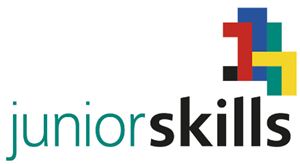 